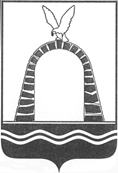 АДМИНИСТРАЦИЯ ГОРОДА БАТАЙСКАПОСТАНОВЛЕНИЕ от ______________ № _____г. Батайск Об утверждении отчета об исполнениибюджета города Батайска за I полугодие 2023 годаВ соответствии с пунктом 5 статьи 264.2 Бюджетного кодекса Российской Федерации, пунктом 6 статьи 52 Федерального закона от 06.10.2003 № 131-ФЗ «Об общих принципах организации местного самоуправления в Российской Федерации», решением Батайской городской Думы от 26.12.2018 № 324 «Об утверждении «Положения о бюджетном процессе в городе Батайске», Администрация города Батайска постановляет:1. Утвердить отчет об исполнении бюджета города Батайска за I полугодие 2023 года по доходам в сумме 2 830 962 903,55 рублей,  по  расходам - в сумме 2 905 379 780,55 рублей с превышением расходов над доходами (дефицит) в сумме 74 416 877,00 рублей.Определить, что держателем оригинала отчета об исполнении бюджета города Батайска за I полугодие 2023 года является Финансовое управление города Батайска.	2. В целях информирования населения  города опубликовать сведения о ходе исполнения  бюджета города Батайска за I полугодие 2023 года согласно приложению.	3. Направить настоящее постановление и отчет об исполнении бюджета города Батайска за I полугодие 2023 года в Батайскую городскую Думу и Контрольно-счетную палату города Батайска. 	4. Настоящее постановление вступает в силу со дня его официального опубликования.	5. Контроль за исполнением настоящего постановления возложить на заместителя  главы Администрации города Батайска по бюджету и финансам – начальника Финансового управления города Батайска Свистунова О.В.Постановление вноситФинансовое управлениегорода БатайскаПриложение к постановлениюАдминистрации города Батайскаот__________№_____Сведенияо ходе исполнения бюджета города Батайска за I полугодие 2023 годаГлава Администрации города БатайскаР.П. ВолошинНаименование показателяУтвержденные бюджетные назначения (рублей)Исполнено (рублей)123ДОХОДЫНАЛОГОВЫЕ И НЕНАЛОГОВЫЕ ДОХОДЫ1 425 728 400,00601 090 222,28НАЛОГИ НА ПРИБЫЛЬ, ДОХОДЫ527 297 900,00238 877 025,14Налог на доходы физических лиц527 297 900,00238 877 025,14НАЛОГИ НА ТОВАРЫ (РАБОТЫ, УСЛУГИ), РЕАЛИЗУЕМЫЕ НА ТЕРРИТОРИИ РОССИЙСКОЙ ФЕДЕРАЦИИ14 674 900,007 996 955,65Акцизы по подакцизным товарам (продукции), производимым на территории Российской Федерации14 674 900,007 996 955,65НАЛОГИ НА СОВОКУПНЫЙ ДОХОД138 993 400,0072 861 946,57Налог, взимаемый в связи с применением упрощенной системы налогообложения92 726 400,0057 081 226,86Единый налог на вмененный доход для отдельных видов деятельности--982 025,92Единый сельскохозяйственный налог2 114 000,004 153 104,41Налог, взимаемый в связи с применением патентной системы налогообложения44 153 000,0012 609 641,22НАЛОГИ НА ИМУЩЕСТВО526 784 000,00152 392 418,98Налог на имущество физических лиц48 851 000,003 766 292,04Транспортный налог с организаций18 880 000,0011 800 095,26Транспортный налог с физических лиц116 550 000,0014 233 544,83Земельный налог с организаций244 140 000,00117 593 011,51Земельный налог с физических лиц98 363 000,004 999 475,34ГОСУДАРСТВЕННАЯ ПОШЛИНА33 301 900,0015 453 258,07Государственная пошлина по делам, рассматриваемым в судах общей юрисдикции, мировыми судьями17 815 000,006 904 053,01Государственная пошлина за совершение действий, связанных с приобретением гражданства Российской Федерации или выходом из гражданства Российской Федерации, а также с въездом в Российскую Федерацию или выездом из Российской Федерации144 000,00981 090,00Государственная пошлина за государственную регистрацию, а также за совершение прочих юридически значимых действий15 342 900,007 568 115,06ДОХОДЫ ОТ ИСПОЛЬЗОВАНИЯ ИМУЩЕСТВА, НАХОДЯЩЕГОСЯ В ГОСУДАРСТВЕННОЙ И МУНИЦИПАЛЬНОЙ СОБСТВЕННОСТИ181 431 900,00103 971 311,25Доходы в виде прибыли, приходящейся на доли в уставных (складочных) капиталах хозяйственных товариществ и обществ, или дивидендов по акциям, принадлежащим городским округам550 000,002 267 300,11Доходы, получаемые в виде арендной либо иной платы за передачу в возмездное пользование государственного и муниципального имущества (за исключением имущества бюджетных и автономных учреждений, а также имущества государственных и муниципальных унитарных предприятий, в том числе казенных)165 914 300,0093 546 782,82Доходы от перечисления части прибыли, остающейся после уплаты налогов и иных обязательных платежей муниципальных унитарных предприятий, созданных городскими округами664 500,001 471 267,55Прочие поступления от использования имущества, находящегося в собственности городских округов (за исключением имущества муниципальных бюджетных и автономных учреждений, а также имущества муниципальных унитарных предприятий, в том числе казенных)1 974 000,00886 385,91Плата, поступившая в рамках договора за предоставление права на размещение и эксплуатацию нестационарного торгового объекта, установку и эксплуатацию рекламных конструкций на землях или земельных участках, находящихся в собственности городских округов, и на землях или земельных участках, государственная собственность на которые не разграничена12 329 100,005 799 574,86ПЛАТЕЖИ ПРИ ПОЛЬЗОВАНИИ ПРИРОДНЫМИ РЕСУРСАМИ249 000,00276 459,18Плата за негативное воздействие на окружающую среду249 000,00276 459,18ДОХОДЫ ОТ ОКАЗАНИЯ ПЛАТНЫХ УСЛУГ И КОМПЕНСАЦИИ ЗАТРАТ ГОСУДАРСТВА-108 246,19Прочие доходы от компенсации затрат бюджетов городских округов-108 246,19ДОХОДЫ ОТ ПРОДАЖИ МАТЕРИАЛЬНЫХ И НЕМАТЕРИАЛЬНЫХ АКТИВОВ500 000,006 280 881,43Доходы от продажи земельных участков, находящихся в государственной и муниципальной собственности-3 741 223,48Плата за увеличение площади земельных участков, находящихся в частной собственности, в результате перераспределения таких земельных участков и земель (или) земельных участков, государственная собственность на которые не разграничена и которые расположены в границах городских округов-1 329 857,95Доходы от приватизации имущества, находящегося в собственности городских округов, в части приватизации нефинансовых активов имущества казны500 000,001 209 800,00ШТРАФЫ, САНКЦИИ, ВОЗМЕЩЕНИЕ УЩЕРБА1 615 000,001 990 203,94Административные штрафы, установленные Кодексом Российской Федерации об административных правонарушениях1 165 000,00750 622,54Административные штрафы, установленные законами субъектов Российской Федерации об административных правонарушениях450 000,00239 647,86Штрафы, неустойки, пени, уплаченные в случае просрочки исполнения поставщиком (подрядчиком, исполнителем) обязательств, предусмотренных муниципальным контрактом, заключенным муниципальным органом, казенным учреждением городского округа-159 078,68Иные штрафы, неустойки, пени, уплаченные в соответствии с законом или договором в случае неисполнения или ненадлежащего исполнения обязательств перед муниципальным органом, (муниципальным казенным учреждением) городского округа-16 599,21Прочее возмещение ущерба, причиненного муниципальному имуществу городского округа (за исключением имущества, закрепленного за муниципальными бюджетными (автономными) учреждениями, унитарными предприятиями)-777 557,65Доходы от денежных взысканий (штрафов), поступающие в счет погашения задолженности, образовавшейся до 1 января 2020 года, подлежащие зачислению в бюджеты бюджетной системы Российской Федерации по нормативам, действовавшим в 2019 году-46 698,00ПРОЧИЕ НЕНАЛОГОВЫЕ ДОХОДЫ880 400,00881 515,88Невыясненные поступления, зачисляемые в бюджеты городских округов-1 162,88Инициативные платежи, зачисляемые в бюджеты городских округов880 400,00880 353,00БЕЗВОЗМЕЗДНЫЕ ПОСТУПЛЕНИЯ3 908 221 187,862 229 872 681,27БЕЗВОЗМЕЗДНЫЕ ПОСТУПЛЕНИЯ ОТ ДРУГИХ БЮДЖЕТОВ БЮДЖЕТНОЙ СИСТЕМЫ РОССИЙСКОЙ ФЕДЕРАЦИИ3 913 219 700,002 229 352 904,25Дотации бюджетам бюджетной системы Российской Федерации73 466 600,0036 733 200,00Дотации бюджетам городских округов на выравнивание бюджетной обеспеченности из бюджета субъекта Российской Федерации59 080 100,0029 539 800,00Дотации бюджетам городских округов на поддержку мер по обеспечению сбалансированности бюджетов14 386 500,007 193 400,00Субсидии бюджетам бюджетной системы Российской Федерации (межбюджетные субсидии)1 271 085 600,00648 065 513,00Субсидии бюджетам городских округов на софинансирование капитальных вложений в объекты муниципальной собственности4 185 500,004 185 488,56Субсидии бюджетам городских округов на осуществление дорожной деятельности в отношении автомобильных дорог общего пользования, а также капитального ремонта и ремонта дворовых территорий многоквартирных домов, проездов к дворовым территориям многоквартирных домов населенных пунктов44 383 700,00-Субсидии бюджетам городских округов на проведение мероприятий по обеспечению деятельности советников директора по воспитанию и взаимодействию с детскими общественными объединениями в общеобразовательных организациях7 452 900,004 007 145,45Субсидии бюджетам городских округов на организацию бесплатного горячего питания обучающихся, получающих начальное общее образование в государственных и муниципальных образовательных организациях90 352 100,0040 382 543,34Субсидии бюджетам городских округов на создание новых мест в общеобразовательных организациях в связи с ростом числа обучающихся, вызванным демографическим фактором1 003 562 500,00561 189 730,00Субсидии бюджетам городских округов на реализацию мероприятий по обеспечению жильем молодых семей5 034 500,003 373 040,68Субсидии бюджетам городских округов на поддержку отрасли культуры519 600,00519 518,07Субсидии бюджетам городских округов на реализацию мероприятий по модернизации школьных систем образования71 075 400,0031 964 506,51Прочие субсидии бюджетам городских округов44 519 400,002 443 540,39Субвенции бюджетам бюджетной системы Российской Федерации2 499 075 400,001 505 670 926,41Субвенции бюджетам городских округов на обеспечение мер социальной поддержки реабилитированных лиц и лиц, признанных пострадавшими от политических репрессий4 016 200,002 369 520,81Субвенции бюджетам городских округов на предоставление гражданам субсидий на оплату жилого помещения и коммунальных услуг32 350 000,0013 758 692,57Субвенции бюджетам городских округов на выполнение передаваемых полномочий субъектов Российской Федерации561 027 300,00330 844 039,64Субвенции бюджетам городских округов на осуществление ежемесячной денежной выплаты, назначаемой в случае рождения третьего ребенка или последующих детей до достижения ребенком возраста трех лет99 086 800,0032 733 036,80Субвенции бюджетам городских округов на осуществление полномочий по составлению (изменению) списков кандидатов в присяжные заседатели федеральных судов общей юрисдикции в Российской Федерации8 400,008 400,00Субвенции бюджетам городских округов на осуществление переданного полномочия Российской Федерации по осуществлению ежегодной денежной выплаты лицам, награжденным нагрудным знаком "Почетный донор России"3 663 800,003 663 119,00Субвенции бюджетам городских округов на оплату жилищно-коммунальных услуг отдельным категориям граждан73 232 700,0044 655 719,79Субвенции бюджетам городских округов на осуществление ежемесячных выплат на детей в возрасте от трех до семи лет включительно208 648 300,00190 091 499,02Субвенции бюджетам городских округов на государственную регистрацию актов гражданского состояния5 182 500,004 012 700,00Прочие субвенции бюджетам городских округов1 511 859 400,00883 534 198,78Иные межбюджетные трансферты69 592 100,0038 883 264,84Межбюджетные трансферты, передаваемые бюджетам городских округов на ежемесячное денежное вознаграждение за классное руководство педагогическим работникам государственных и муниципальных образовательных организаций, реализующих образовательные программы начального общего образования, образовательные программы основного общего образования, образовательные программы среднего общего образования42 731 600,0025 390 030,00Межбюджетные трансферты, передаваемые бюджетам городских округов на создание виртуальных концертных залов1 000 000,00-Прочие межбюджетные трансферты, передаваемые бюджетам городских округов25 860 500,0013 493 234,84ДОХОДЫ БЮДЖЕТОВ БЮДЖЕТНОЙ СИСТЕМЫ РОССИЙСКОЙ ФЕДЕРАЦИИ ОТ ВОЗВРАТА ОСТАТКОВ СУБСИДИЙ, СУБВЕНЦИЙ И ИНЫХ МЕЖБЮДЖЕТНЫХ ТРАНСФЕРТОВ, ИМЕЮЩИХ ЦЕЛЕВОЕ НАЗНАЧЕНИЕ, ПРОШЛЫХ ЛЕТ-5 214 027,86Доходы бюджетов городских округов от возврата бюджетными учреждениями остатков субсидий прошлых лет-4 310,74Доходы бюджетов городских округов от возврата иными организациями остатков субсидий прошлых лет-5 209 717,12ВОЗВРАТ ОСТАТКОВ СУБСИДИЙ, СУБВЕНЦИЙ И ИНЫХ МЕЖБЮДЖЕТНЫХ ТРАНСФЕРТОВ, ИМЕЮЩИХ ЦЕЛЕВОЕ НАЗНАЧЕНИЕ, ПРОШЛЫХ ЛЕТ-4 998 512,14-4 694 250,84Возврат остатков субвенций на оплату жилищно-коммунальных услуг отдельным категориям граждан из бюджетов городских округов--32 848,94Возврат остатков субвенций на осуществление ежемесячных выплат на детей в возрасте от трех до семи лет включительно из бюджетов городских округов--13 319,00Возврат прочих остатков субсидий, субвенций и иных межбюджетных трансфертов, имеющих целевое назначение, прошлых лет из бюджетов городских округов-4 998 512,14-4 648 082,90ДОХОДЫ, всего5 333 949 587,862 830 962 903,55РАСХОДЫОБЩЕГОСУДАРСТВЕННЫЕ ВОПРОСЫ271 890 800,00127 365 997,78Функционирование высшего должностного лица субъекта Российской Федерации и муниципального образования3 587 500,001 486 826,42Функционирование законодательных (представительных) органов государственной власти и представительных органов муниципальных образований6 673 500,002 698 216,51Функционирование Правительства Российской Федерации, высших исполнительных органов государственной власти субъектов Российской Федерации, местных администраций101 087 300,0042 955 601,38Судебная система8 400,008 400,00Обеспечение деятельности финансовых, налоговых и таможенных органов и органов финансового (финансово-бюджетного) надзора27 940 700,0011 246 796,78Резервные фонды4 956 100,000,00Другие общегосударственные вопросы127 637 300,0068 970 156,69НАЦИОНАЛЬНАЯ БЕЗОПАСНОСТЬ И ПРАВООХРАНИТЕЛЬНАЯ ДЕЯТЕЛЬНОСТЬ32 613 400,0014 162 841,80Защита населения и территории от чрезвычайных ситуаций природного и техногенного характера, пожарная безопасность32 613 400,0014 162 841,80НАЦИОНАЛЬНАЯ ЭКОНОМИКА229 747 600,0069 291 164,90Транспорт5 387 500,000,00Дорожное хозяйство (дорожные фонды)214 760 200,0068 835 070,76Другие вопросы в области национальной экономики9 599 900,00456 094,14ЖИЛИЩНО-КОММУНАЛЬНОЕ ХОЗЯЙСТВО173 064 700,0031 874 139,12Жилищное хозяйство7 394 600,002 952 817,29Коммунальное хозяйство72 120 000,002 631 067,81Благоустройство55 869 400,0011 996 008,82Другие вопросы в области жилищно-коммунального хозяйства37 680 700,0014 294 245,20ОБРАЗОВАНИЕ3 708 795 300,001 956 970 368,55Дошкольное образование1 160 052 200,00621 450 982,95Общее образование2 179 860 900,001 147 088 248,89Дополнительное образование детей257 256 900,00149 473 022,10Профессиональная подготовка, переподготовка и повышение квалификации273 200,0071 226,80Молодежная политика1 027 200,0052 896,12Другие вопросы в области образования110 324 900,0038 833 991,69КУЛЬТУРА, КИНЕМАТОГРАФИЯ166 491 400,0077 959 131,74Культура122 755 300,0057 426 176,15Другие вопросы в области культуры, кинематографии43 736 100,0020 532 955,59ЗДРАВООХРАНЕНИЕ3 108 800,001 028 132,58Другие вопросы в области здравоохранения3 108 800,001 028 132,58СОЦИАЛЬНАЯ ПОЛИТИКА984 531 900,00615 423 314,25Пенсионное обеспечение11 416 300,005 200 430,88Социальное обслуживание населения64 568 900,0032 013 812,06Социальное обеспечение населения306 703 500,00186 529 069,56Охрана семьи и детства560 488 600,00372 907 219,12Другие вопросы в области социальной политики41 354 600,0018 772 782,63ФИЗИЧЕСКАЯ КУЛЬТУРА И СПОРТ8 893 700,003 520 767,52Массовый спорт8 893 700,003 520 767,52СРЕДСТВА МАССОВОЙ ИНФОРМАЦИИ500 000,000,00Периодическая печать и издательства500 000,000,00ОБСЛУЖИВАНИЕ ГОСУДАРСТВЕННОГО (МУНИЦИПАЛЬНОГО) ДОЛГА28 301 300,007 783 922,31Обслуживание государственного внутреннего и муниципального долга28 301 300,007 783 922,31РАСХОДЫ, итого5 607 938 900,002 905 379 780,55Дефицит (-), профицит (+)-273 989 312,14-74 416 877,00Источники финансирования дефицита бюджетов - всего273 989 312,1474 416 877,00Источники внутреннего финансирования дефицитов бюджетов80 176 100,00-Привлечение городскими округами кредитов от кредитных организаций в валюте Российской Федерации225 359 100,00115 000 000,00Погашение городскими округами кредитов  от кредитных организаций в валюте Российской  Федерации-115 000 000,00-115 000 000,00Погашение бюджетами городских округов кредитов из других бюджетов бюджетной системы Российской Федерации в валюте Российской Федерации-30 183 000,00-Изменение остатков средств 193 813 212,1474 416 877,00Увеличение прочих остатков денежных средств  бюджетов городских округов-5 559 308 687,86-3 062 831 486,31Уменьшение прочих остатков денежных средств  бюджетов городских округов5 753 121 900,003 137 248 363,31Начальник общего отдела Администрации города БатайскаВ.С. Мирошникова